Муниципальное бюджетное дошкольное образовательное учреждение детский сад № 10 для детей раннего возраста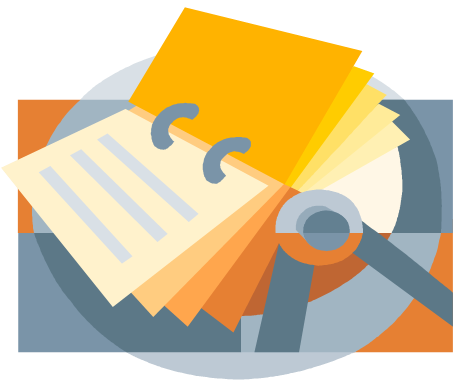 г. Нижний Тагил                                                            Утверждаю                                                            Заведующий МБДОУ  № 10                                                            _____________ Л.И.Гевирц                                                                                   «_____»__________ 20_ г.В отсутствие старшего воспитателя у педагога-психолога есть  ключ от методического кабинета.План работы методического кабинетаКритерии оценки методического кабинетаОценивание каждого показателя осуществляется по пятибальной системе:0 – отсутствие материалов для оценивания;1 – материалы частично соответствуют предъявляемым требованиям;2 – материалы в большей степени соответствуют предъявляемым требованиям;3 – материалы на 90 % соответствуют предъявляемым требованиям;4 – материалы полностью соответствуют предъявляемым требованиям.Оценка деятельности методического кабинетаАнкета для педагоговУважаемые  педагоги!Предлагаю ответить на следующие вопросы анкеты. Полученная информация поможет повысить эффективность работы методического кабинета, что позволит оказывать педагогам своевременную методическую помощь и поддержку.1. По Вашему мнению, методический кабинет ДОУ – это: (личный кабинет старшего воспитателя;  библиотека;  комната отдыха педагогов, центр педагогической информации; свой вариант) ________________________________________________________2. Как часто вы пользуетесь материалами методкабинета? (один раз в месяц; один раз в неделю; каждый день; по мере необходимости; перед проведением важного мероприятия; совсем не обращаюсь).3. Достаточно ли хорошо, на ваш взгляд, он оснащен наглядными и дидактическими материалами?  (хорошо, не очень, совсем не оснащен).4.Удобно ли расставлена мебель в кабинете, расположены  материалы,  литература? (неудобно, трудно найти сразу, что нужно; недостаточно четко обозначены разделы;  удобно; нужную литературу найти в этом кабинете практически невозможно).5.Способствуют ли данные условия для организации труда наших педагогов, для роста педагогического мастерства? _____________________________________________6. Какие разделы методического кабинета больше всего привлекают Ваше внимание? Почему? ______________________________________________________________7. Соответствует ли книжный фонд Вашим профессиональным запросам и интересам? Приемлема ли систематизация методической, научно-познавательной, детской литературы?_____________________________________________________________8. По каким разделам требуется дополнительный материал?______________________9. Чтобы вы изменили в размещении материала?__________________________________10.Чтобы вы предложили по обновлению содержания методического кабинета? _________________________________________________________________________11. Какие разделы, по Вашему мнению, совершенно не представлены в методическом кабинете?________________________________________________________12. Если у Вас возникают трудности в работе, то: (Вы обращаетесь за помощью в методический кабинет,  там всегда есть все, что нужно для работы;  стараетесь справиться с проблемами самостоятельно;   делитесь своими трудностями с другими педагогами).13. Удобно ли Вам работать в методическом кабинете: (да, здесь есть все для моей работы необходимая информация, рабочая зона; нет, я работаю с материалом в группе; нет, это кабинет старшего воспитателя, я буду мешать его  работе).14. Удобен ли для Вас график работы методкабинета? _____________________________Благодарю за участие!                                                                                               Утверждаю                                                                                               Заведующий МДОУ  № 10                                                                                               ____________ Л.И. Гевирц                                                                                               «_____»__________ 20__ г.Паспорт методического кабинета МДОУ  № 101. Общая характеристика2. Оборудование кабинета2.1. Мебель2.2. Технические средства2.3. Осветительное оборудование и оборудование по технике безопасности2.4. Нормативно-правовые документы2.4.1. Документы по организации деятельности ДОУ2.5. Инструкции2.6. Наглядные пособия2.7. Учебно-методическая литература2.8. ЖурналыПлан развития методического кабинета МДОУ  № 10  на 2012-2013 учебный годДень  неделиВремяпонедельник, вторник, среда,четверг,пятницас 8.00  до  15.15Дни неделиСодержание деятельностипонедельникРабота с методической литературой, печатными изданиями.Консультации с педагогами, родителямивторникПосещение занятий, прогулок и контроль за деятельностью педагогов и детей.средаРабота в кабинете с документами. СГО.Работа с творческой группой педагогов.четвергПосещение занятий, прогулок и контроль за деятельностью педагогов.пятницаРабота на компьютере, оформление документации.По плану МИМЦаПосещение методических объединений, семинаров, практикумов.№Критерий оценкиПоказателиСамооценкаПримечание1.Документация кабинетапаспорт кабинета1.Документация кабинетаинвентарная ведомость на имеющееся оборудование1.Документация кабинетаграфик работы кабинета1.Документация кабинетаплан развития кабинета2.Программно-методическое оснащение методического кабинетаукомплектованность программно-методическим  обеспечением, учебно-методическими комплексами и их соответствие профилю кабинета, требованиям ФГТ и образовательной программы2.Программно-методическое оснащение методического кабинетаналичие, систематизация дидактических и методических материалов для осуществления образовательного процесса2.Программно-методическое оснащение методического кабинетаналичие постоянных и сменных информационных стендов3.Специальные средства для научной организации образовательной деятельности и управления ейматериалы для диагностики качества образования3.Специальные средства для научной организации образовательной деятельности и управления ейнаучно-методическая литература для подготовки воспитателя к образовательной деятельности3.Специальные средства для научной организации образовательной деятельности и управления ейлитература для детей4.Санитарно-гигиеническое состояние методического кабинетацелесообразность организации пространства (рабочее место педагога, место для индивидуальной  и групповой работы педагогов, зона оргтехники и т.д.)4.Санитарно-гигиеническое состояние методического кабинетаподбор мебели4.Санитарно-гигиеническое состояние методического кабинетаосвещение кабинета4.Санитарно-гигиеническое состояние методического кабинетасистема проветривания4.Санитарно-гигиеническое состояние методического кабинетаналичие ремонта5.Техника безопасностисоблюдение правил техники безопасности при работе педагогов в кабинете5.Техника безопасностиналичие инструкций и журнала по технике безопасности5.Техника безопасностиналичие правил поведения в методическом кабинете6.Оборудование кабинетаоргтехника6.Оборудование кабинетаосветительное оборудование6.Оборудование кабинетаоборудование по технике безопасности6.Оборудование кабинетасостояние мебели в кабинете7.Дизайн кабинетаоригинальность оформления7.Дизайн кабинетастилевое единство (эстетичность)7.Дизайн кабинетаозеленение (при необходимости)7.Дизайн кабинетасоответствие стендового материала дизайну кабинета7.Дизайн кабинетаучет регионального компонента в оформлении кабинетаОбщее количество балловОбщее количество балловНазвание кабинетаМетодический кабинет дошкольного образовательногоучрежденияГод создания2007Общая площадь18  м2Ответственный за кабинетРепина Елена Геннадьевна№НаименованиеКоличество1.Стеллаж для книг12.Вешалка для прихожей13.Секция угловая14.Шкаф универсальный15.Тумба 26.Кресла от мягкой мебели27.Стол компьютерный18.Стенд информационный1№НаименованиеКоличество1.Компьютер + процессор12.Магнитола13.Колонки 24.Телефон 1№НаименованиеКоличество1.Люстра1№Название документа1Семейный кодекс РФ2Трудовой кодекс3Федеральный закон от 24.07.1998 № 123-ФЗ “Об основных гарантиях прав ребенка в Российской Федерации”4Закон Российской Федерации от 10.07.1992 № 3266-1 “Об образовании»5Письмо Минобразования России от 14.03.2000 № 65/23-16 “О гигиенических требованиях к максимальной нагрузке на детей дошкольного возраста в организованных формах обучения”6Письмо Минобразования России от 26.05.1999 № 109/23-16 “О введении психолого-педагогической экспертизы и критериях оценки детских игр и игрушек”7Письмо Минобразования России от 07.04.1999 № 70/23-16 “О практике проведения диагностики развития ребенка в системе дошкольного образования”8Инструктивно-методическое письмо Минобразования России от 24.03.1995 № 42/19-15 “О программно-методическом обеспечении дошкольного образования– в контексте педагогики развития”9Конвенция о правах ребенка (одобрена Генеральной Ассамблеей ООН 20.11.1989, вступила в силу для СССР 15.09.1990)10Концепция дошкольного воспитания11СанПиН 2.4.1. 2660-10 «Санитарно-эпидемиологические требования к устройству, содержанию и организации режима работы в дошкольных организациях», утвержденные  Постановлением  Главного государственного санитарного врача РФ № 91 от 22.07.2010.12Изменения  № 1 к СанПиН 2.4.1. 2660-10 , утвержденные Постановлением Главного государственного санитарного врача РФ от 20.12.2010 г. № 164.13Типовое положение о дошкольном образовательном учреждении14Приказ Министерства образования и науки Российской Федерации (Минобрнауки России) от 23 ноября2009 г. № 655 «Об утверждении и введении в действие федеральных государственных требований к структуре основной общеобразовательной программы дошкольного образования»15Положение об аттестации педагогических  работников государственных и муниципальных образовательных учреждений, утвержденное приказом Министерства образования Российской Федерации, от 24 марта 2010 года №  209№Название документа1.Образовательная программа ДОУ2.Программа развития ДОУ3.План работы ДОУ на учебный год4.Учебный план ДОУ5.Материалы по аттестации педагогических работников6.Организация работы по предупреждению ДТП7.Организация работы по обеспечению пожарной безопасности№Название инструкции№ инструкции1.Должностная инструкция старшего воспитателя2.Инструкция по охране труда для старшего воспитателя3.Инструкция по охране труда при работе с компьютерной техникой4.Должностная инструкция для музыкального руководителя7№НаименованиеКоличество1.Набор наглядного материала для НОД12. Пальчиковый кукольный театр13.Пособия для лепки 84.Дидактический материал «Профессии», «Животные наших лесов»25.Тематический словарь в картинках: фрукты и овощи, транспорт, электробытовая техника, экзотические фрукты, дикие звери и птицы, цветы и деревья, посуда, одежда и обувь86.Дидактический материал С. Вохринцева: Игрушки, цвет, садовые ягоды, насекомые.47.Развивающее лото18.Геометрические пазлы19. Дидактическая игра110.Муляжи овощей 111.Пирамидки412Мягкие игрушки для НОДПособия для музыкиПособия для музыкиПособия для музыки1.Платочки262.Листики(кленовые и березовые)143.Флажки284.Маски и шляпы 9/145.Колокольчики 86.Музыкальные ложки247.Набор муз. инструментов18.Металлофон 1Перечень программ                          Технологии                                    и пособия образовательной области  Программа и воспитания и обучения в детском саду. / Под ред. М.А. Васильевой, В.В. Гербовой, Т.С.Комаровой. – М.: Мозаика-Синтез, 2010 .Физическое воспитание детей 2-7 лет: перспективное планирование по программе./ Под ред. М.А. Васильевой, В.В. Гербовой, Т.С.Комаровой. – М.: Учитель, 2010.Перспективное планирование воспитательно-образовательного процесса по программе./ Под ред. М.А. Васильевой, В.В. Гербовой, Т.С.Комаровой. – М.: Учитель, 2012.Комплексная диагностика уровней освоения программы. Первая младшая группа. Под ред. М.А. Васильевой, В.В. Гербовой, Т.С.Комаровой. – М.: Мозаика-Синтез, 2011.Теплюк С.Н., Лямина Г.М., Зацепина М.Б. Дети раннего возраста в детском саду. – М. Мозайка-Синтез, 2007.Теплюк С.Н. Воспитание и обучение в первой младшей группе детского сада – М. Мозайка-Синтез, 2007.Комарова Т.С. – интеграция в системе воспитательно-образовательной работы детского сада. М. Мозайка-Синтез, 2010.Ребенок третьего года жизни. Пособе для родителей и педагогов./ Под ред. С.Н. Теплюк. - М. Мозайка-Синтез, 2011.Евдокимова Е.С., Н.В. Додокина. Детский сад и семья: Методика работы с родителями. – М. Мозайка-Синтез, 2007.Максаков А.И. Правильно ли говорит ваш ребенок: Пособие для родителей. – 3-е изд., испр. – М. Мозайка-Синтез, 2005.Голубева Л.Г. Гимнастика и массаж для самых маленьких. – М. Мозайка-Синтез, 2006.Соломенникова. Экологическое воспитание в детском саду. – М. Мозайка-Синтез, 2005.Максаков А.И. Воспитание звуковой культуры речи у дошкольников. – М. Мозайка-Синтез, 2005.Максаков А.И. Развитие правильной речи ребенка в семье. – М. Мозайка-Синтез, 2005.Губанова Н.Ф. Развитие игровой деятельности. Система работы в первой младшей группе. – М. Мозайка-Синтез, 2010.Соломенникова О.А. Занятия  по формированию элементарных экологических представлений в первой младшей группе. – М. Мозайка-Синтез, 2007.Гербова В.В. занятия по развитию речи в первой младшей группе. – М. Мозайка-Синтез, 2007.Степаненкова Э.Я. физическое воспитание в детском саду. –  М. Мозайка-Синтез, 2005.Павлова П.А. , Горбунова И.В. Расти здоровым, малыш! Программа оздоровления детей раннего возраста. – М., Тц Сфера, 2006.«Здоровье»«Физическая культура»Волосова Е. Развитие ребенка раннего возраста. (основные показатели) – М.; Линка-Пресс, 1999.Галаков А.С. Игры, которые лечат. – М.; ТЦ Сфера, 2001.Глазырина Л.Д. Физическая культура дошкольникам. – М.; Владос, 1999.Змановский Ю.Ф. Воспитываем детей здоровыми. – М.; Медицина, 1989.Кузнецова М.Н. Система комплексных мероприятий по оздоровлению детей в ДОУ. – М.; Аркти, 2002.Лайзане С.Я. Физическая культура для малышей. – М., Просвещение, 1986.Литвинова М.Ф. Подвижные игры и игровые упражнения для детей третьего года жизни. – М.; Мозайка-Синтез, 2005.Лысова В.Я., Яковлева Т.С. Спортивные праздники и развлечения. – М.; Аркти, 2001.Ноткина Н.А., Козьмина Л.И., Байнович Н.Н.оценка физического и нервно-психического развития детей раннего и дошкольного возраста. – Санкт-Петербург; Акцидент, 1998.Осокина Т.И. Физическая культура в детском саду. – М.; Просвещение, 1986.Павлова П.А., Горбунова И.В. расти здоровым, малыш! – ТЦ  Сфера, 2006.Ротенберг Р. Расти здоровым. – М.; Физкультура и спорт, 1992.Синкевич Е.А., Большева Т.В. Физкультура для малышей. – Санкт-Петербург;  Детство-Пресс, 2000.Степаненкова Э.Я. Физическое воспитание в детском саду. – М; Мозайка-Синтез, 2005.Тимофеева Е.А. Подвижные игры с детьми младшего дошкольного возраста. – М, Просвещение, 1986Шебеко В.Н., Ермак Н.Н. Физкультурные праздники в детском саду. – М; Просвещение, 2000.«Социализация»Губанова Н.Ф. Игровая деятельность в детском саду.- М.: Мозаика-Синтез, 2006-2010.Губанова Н.Ф. Развитие игровой деятельности, Система работы в первой младшей группе детского сада. – М.: Мозаика-Синтез, 2009.Богуславская З.М., Смирнова Е.О. Развивающие игры для детей младшего дошкольного возраста. – М.: 1991.Бондаренко Е.А. Развивающие игры для детей от 1 до 3 лет. – Донецк, 2003.Венгер Л.А., Венгер Н.Б., Пилюгина Э.Г. Воспитание сенсорной культуры ребенка от 0 до 6 лет. – М.: Просвещение, 1988.Грабенко Т.Н. Коррекционные, развивающие и адаптирующие игры. – Санкт-Петербург, 2002.Галакова Т.В. Развивающие игры с малышом до 3х лет. – Ярославль: Академия развития, 1996.Катаева А.А. Дидактические игры. – М., 2001.Новиковская О.А. Сборник развивающих игр с водой и песком для дошкольников. - Санкт-Петербург, 2005.Пилюгина Э.Г. Сенсорные способности малыша. – М.: ТЦ Сфера, 2003.Пилюгина Э.Г. Игры-занятия с малышом от рождения до трех лет.Томашевская Л.В. Интегрированные занятия  с детьми в период адаптации к детскому саду.Удальцова Е.И. Дидактические игры в воспитании и обучении дошкольников. – Минск, 1976.«Безопасность»Программа    «Основы безопасности детей дошкольного  возраста»   (Н.Н.Авдеева, О.Л.Князева, Р.Б.Стеркина)«Труд»Куцакова Л.В. Конструирование и ручной труд в детском саду. – М.: Просвещение, 1990.Лиштван З.В. Конструирование. – М.: Просвещение, 1981.«Познание»Бондаренко Т.М. Комплексные занятия в первой младшей группе детского сада. Практическое пособие. – Воронеж: Учитель, 2003.Гербова В.В., Максаков А.И. Занятия по развитию речи в первой младшей группе детского сада: Пособие для воспитателя. – М. Просвещение, 1986.Николаева С.Н. экологическое воспитание младших дошкольников. – М.: Мозайка-Синтез, 2000.Павлова Л.Н. Знакомим малыша с окружающим миром. – М.: Просвещение, 1987.Соломенникова О.А. Занятия по формированию элементарных экологических представлений в первой младшей группе детского сада. – М.; Мозайка-Синтез, 2007.Теплюк С.Н. Занятия на прогулках с детьми младшего дошкольного возраста. – М.: 2002.Теплюк С.Н. воспитание и обучение в первой младшей группе детского сада. Программа и методические рекомендации. – М.: Мозайка-Синтез, 2007«Коммуникация»Гербова В.В. Развитие речи в детском саду.-  М. Мозаика-Синтез, 2009.Гербова В.В. Занятия по развитию речи в  первой младшей группе  детского сада. -  М. Мозаика-Синтез, 2009.Гербова В.В., Максаков А.И. Занятия по развитию речи в первой младшей группе детского сада: Пособие для воспитателя. – М. Просвещение, 1986.Гербова В.В. Конспекты занятий по развитию речи в младшей разновозрастной группе: 2-4 года: Пособие для педагогов. – М: ВЛАДОС, 2003.Коноваленко В.В., Коноваленко С.В. Артикуляционная пальчиковая гимнастика. – М.: Гном-пресс, 1998.Стародубова Н.А. Развитие речи ребенка. – М.: Школьная пресса, 2005.Теплюк С.Н. Дети раннего возраста в детском саду. Программа и методические рекомендации. – М.: Мозайка-Синтез, 2007.Ушакова О.С. Занятия по развитию речи в детском саду. – М.: Просвещение, 1993.Янушко Е.А. Развитие речи у детей раннего возраста.– М.: Мозайка-Синтез, 2011«Чтение художественной литературы»Гербова В.В. Книга для чтения в детском саду. – М.: 2005.Елисеева Н.Л. Хрестоматия для маленьких. – М.: Просвещение, 1982.Кожегуб Е. Хрестоматия. – М., 2003.Новицкая М.Ю. Детская народная поэзия. – М., 1999.Тарабарина Т.И., Елкина Н.В. Пословицы, поговорки, потешки, скороговорки. – Ярославль: Академия развития, 1996.«Музыка»Горбина Е.В. В театре нашем для вас поем и пляшем. – Ярославль: Академия развития, 2000.Дзержинская И.Л.Музыкальное воспитание младших дошкольников. – М.: Просвещение, 1991.Макшанцева Е.Д. Детские забавы. – М.: Просвещение, 1991.Мирясова В.И. Играем в театр. – М.: Гном и Д, 2000.Поляк Л. Театр сказок. – Санкт-Петербург: Детство-пресс, 2001.Сауко Т.Н., Буренина А.И. Топ-хлоп, малыши: программа музыкально-ритмического воспитания детей 2-3 лет. – СПб., 2001.  «Художественное творчество»Богатеева З.А. Занятия аппликацией в детском саду. – М.: Просвещение, 1991.Гаврина С.Е., Кутявина Л.Н., Топоркова И.Г. Развиваем руки – чтобы учиться красиво писать и рисовать. – Ярославль: Академия развития, 1998.Доронова Т.Н., Якобсон С.И. Обучение детей 2-4 лет рисованию, лепке, аппликации в игре. – М.: Просвещение, 1980.Доронова Т.Н. Природа, искусство и изобразительная деятельность детей. – М.: Просвещение, 2001.Казакова Т.Г. Развивайте у дошкольников творчество. – М.: Просвещение, 1985.Комарова Т.С. Обучение дошкольников технике рисования. – М., 2005.Комарова Т.С. Программа эстетического воспитания детей 2-7 лет. – М., 2002Халезова Н.Б., Курочкина Н.А., Пантюхина Г.В. Лепка в детском саду. – М.: Просвещение, 1986.  №Название журналовГоды1.«Дошкольное воспитание»1998-20092.«Справочник старшего воспитателя»2007-20113.№Наименование мероприятияОтветственныйСроки исполненияФорма представления результатаОтметка о выполнении1.Подготовка паспорта методического кабинетастаршийвоспитательсентябрьпаспорт2.Подготовка плана развития методического кабинетастаршийвоспитательсентябрьплан3.Систематизация материалов в методическом кабинетестаршийвоспитательв течение годаопись, номенклатура дел4.Создание картотекистаршийвоспитательв течение годакартотека5.Организация подписки на периодические изданиястаршийвоспитательв течение годаподписка6.Оформление стендовстаршийвоспитательежемесячноинформация7.Оформление выставок: к знаменательным и памятным датам, к педагогическим советам, месячникам, новинок периодических изданий, литературы.старший воспитатель, воспитателив соответствии с планом работывыставка8.Подготовка презентаций к аттестации педагогических работников, педагогическим советам, методическим объединениямстарший воспитательв соответствии с планом работыпрезентации9.Составление методических пособий, рекомендаций для педагогов и родителей по построению конструктивного взаимодействия с детьми.старший воспитательв течение годапособия, рекомендации10.Оформление наглядных и методических пособийстарший воспитатель, воспитателив течение годапособия11.Изготовление раздаточного материала (буклеты, памятки, словари, педагогические копилки, наглядная информация для родителей и педагогов).старший воспитатель, воспитателив течение годараздаточный материал12Выявление затруднений педагогов дидактического и методического характерастарший воспитательВ течение годаанкеты, опросники13.Работа в автоматизированной информационной системе «Электронные услуги в сфере образования» и «Сетевой город. Образование»старший воспитательбаза данных14.Подготовка итоговых аналитических и статистических материаловСправки, служебные записки, информационные материалыМатериально-техническое оснащениеМатериально-техническое оснащениеМатериально-техническое оснащениеМатериально-техническое оснащениеМатериально-техническое оснащение2.Приобретение  скоросшивателей, файлов, папок, магнитовстарший воспитательв течение года3.Приобретение программно-методического, дидактического, наглядного обеспечения в соответствии с программойстарший воспитательв течение года4.Ламинирование , брошюрование методических материаловстарший воспитательв течение года5.Приобретение ксероксазаведующийв течение года6. Приобретение магнитно-маркерной доскизаведующийфевраль